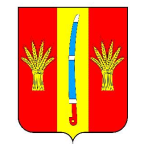 О внесении изменений в  Методику оценки  эффективности муниципальных программ Новоалександровского муниципального района Ставропольского края, утвержденную постановлением администрации Новоалександровского муниципального района от 12.02.2014 г. № 159В соответствии с пунктом 39 Порядка разработки, реализации и оценки эффективности муниципальных программ Новоалександровского муниципального района Ставропольского края, утвержденного постановлением администрации Новоалександровского муниципального района Ставропольского края от 06.05.2013 г. № 547, администрация Новоалександровского муниципального района Ставропольского края,ПОСТАНОВЛЯЕТ:1. Внести изменения в Методику оценки  эффективности муниципальных программ Новоалександровского муниципального района Ставропольского края, утвержденную постановлением администрации Новоалександровского муниципального района от 12.02.2014 г. № 159: 	1.1. в раздел 3:	а) пункт 3.4. исключить;	б) в пункте 3.5. слова «К5» заменить словами «К4»;  	в) в пункте 3.6. слова «К6» заменить словами «К5»;	г) абзац десятый изложить в следующей редакции:	«К = К1 + К2 + К3 + К4 + К5»;д) абзац одиннадцатый изложить в следующей редакции:  «Для оценки итоговых интегральных оценок используется следующая качественная шкала:1.2. в приложение к Методике оценки эффективности муниципальных программ Новоалександровского муниципального района Ставропольского края:а) строку  «Уровень финансового обеспечения Программы и его структурные параметры (отклонение уточненного объема расходов от запланированного значения (в сторону  уменьшения или   увеличения) без учета межбюджетных трансфертов)» исключить;б) в строке «Уровень освоения средств бюджета Новоалександровского муниципального района» слова «К5» заменить  словами «К4»;в) в строке «Организация управления и контроля за ходом исполнения Программы» слова «К6» заменить  словами «К5».          2. Контроль за выполнением настоящего постановления возложить на заместителя главы – начальника финансового управления администрации Новоалександровского муниципального района Ставропольского края Булавину Н.Л.3. Настоящее постановление вступает в силу со дня его подписания и распространяется на правоотношения, возникшие с 01.01.2015 года.Исполняющий обязанности главы администрации Новоалександровскогомуниципального района Ставропольского     края, заместитель главы – начальник отдела(управления) сельского хозяйства и охраныокружающей среды администрации Новоалександровского муниципального районаСтавропольского края                                                 А.К.ЦеловальниковАДМИНИСТРАЦИЯ НОВОАЛЕКСАНДРОВСКОГО МУНИЦИПАЛЬНОГО РАЙОНА СТАВРОПОЛЬСКОГО КРАЯАДМИНИСТРАЦИЯ НОВОАЛЕКСАНДРОВСКОГО МУНИЦИПАЛЬНОГО РАЙОНА СТАВРОПОЛЬСКОГО КРАЯАДМИНИСТРАЦИЯ НОВОАЛЕКСАНДРОВСКОГО МУНИЦИПАЛЬНОГО РАЙОНА СТАВРОПОЛЬСКОГО КРАЯПОСТАНОВЛЕНИЕ31.12.2015 г.г. Новоалександровск   №  1291Суммарное значение интегрального показателя  К         Качественная характеристика Программыот 50 и свыше                          Эффективнаяот 40 до560 баллов                     Достаточно эффективнаяот 30 до 40 баллов                     Малоэффективнаяменее 30 баллов                        Неэффективная